BẢN THAM CHIẾU NHIỆM VỤ XÂY DỰNG CẨM NANG HƯỚNG DẪN KỸ NĂNG PHÁT HIỆN SỚM NHỮNG DẤU HIỆU KHIẾM KHUYẾT Ở TRẺ DÙNG TRONG TRƯỜNG HỌC VÀ TRẠM Y TẾ VÀĐÀO TẠO CÁN BỘ Y TẾ VÀ GIÁO VIÊN SỬ DỤNG CẨM NANG(Bản tham chiếu này là một phần không tách rời của Hợp đồng Tư vấn)Giới thiệu chungHội vì sự Phát triển của Người Khuyết tật (The Association for Empowerment of Persons with Disabilities-AEPD) là một tổ chức phi chính phủ địa phương tại Quảng Bình, có tiền thân từ một tổ chức hoạt động nhân đạo Quốc tế Survivor Corps/Landmine Survivors Network (SC/LSN). AEPD được thành lập nhằm kế thừa và phát huy sứ mệnh, giá trị, và các thành quả của SC/LSN trong nâng cao vị thế, năng lực cho nạn nhân bom mìn và người khuyết tật nói chung. AEPD cam kết nâng cao chất lượng cuộc sống cho nạn nhân bom mìn, người khuyết tật thông qua nâng cao năng lực, ý thức tự chủ, tăng cường các cơ hội kinh tế và hòa nhập xã hội cũng như việc tiếp cận các dịch vụ chăm sóc sức khỏe - y tế, vận động chính sách và lồng ghép khuyết tật trong quản lý rủi ro thiên tai.Năm 2020, Hội vì sự phát triển của người khuyết tật tỉnh Quảng Bình là 1 trong số 19 đơn vị được nhận tài trợ của Liên minh Châu Âu thông qua quỹ Thúc đẩy Sáng kiến Tư pháp (EU JULE JIFF, gọi tắt là Quỹ JIFF) để thực hiện dự án “Thúc đẩy thực thi quyền trẻ em, đặc biệt trẻ khuyết tật trong lĩnh vực giáo dục ở vùng khó khăn, miền núi, vùng đồng bào dân tộc thiểu số tỉnh Quảng Bình” nhằm góp phần tăng cường xây dựng pháp quyền ở Việt Nam thông qua hệ thống tư pháp tin cậy và dễ tiếp cận.Trong khuôn khổ dự án này, Hội vì sự phát triển của người khuyết tật tỉnh Quảng Bình có kế hoạch “Xây dựng cẩm nang hướng dẫn kỹ năng phát hiện sớm những dấu hiệu khiếm khuyết ở trẻ để đề xuất các biện pháp can thiệp cơ bản và kịp thời, dùng trong trường học và trạm y tế”. Dự án sẽ tập trung thúc đẩy thực thi Luật trẻ em, Luật người khuyết tật, đặc biệt quyền của trẻ khuyết tật trong lĩnh vực giáo dục thông qua các hoạt động can thiệp hướng đến 3 đối tượng chính, bao gồm trẻ khuyết tật, gia đình và chính quyền/cơ quan liên quan cấp xã, với mục tiêu sau cùng là giúp các em khuyết tật tiếp cận tốt hơn tới các cơ hội giáo dục.Bản tham chiếu này được Hội vì sự phát triển của người khuyết tật tỉnh Quảng Bình thiết kế nhằm tìm kiếm chuyên gia đủ năng lực để xây dựng bộ cẩm nang dùng trong trường học và trạm y tế một cách hiệu quả, đồng thời tiến hành tổ chức đào tạo hướng dẫn cán bộ y tế và giáo viên sử dụng cẩm nang hiệu quả trong phát hiện sớm và áp dụng các biện pháp can thiệp kịp thời, hiệu quả. Đây là bản tham chiếu nhiệm vụ để thực hiện 3 hoạt động cụ thể sau đây của dự án:6.11. Xây dựng cẩm nang hướng dẫn kỹ năng phát hiện sớm dùng trong trường học và trạm y tế những dấu hiệu khiếm khuyết ở trẻ để đề xuất các biện pháp can thiệp cơ bản và kịp thời6.12. Đào tạo cơ bản cho giáo viên các trường học (tiểu học, THCS, Trung tâm giáo dục trẻ khuyết tật), bao gồm thành viên Ban giám hiệu về phương pháp và kỹ thuật phù hợp giúp phát hiện sớm những dấu hiệu khiếm khuyết của trẻ để có sự phối hợp can thiệp sớm, giúp hòa nhập trẻ khuyết tật tại các lớp học. (1 khóa, 30 người/khóa; 3 ngày/khóa)6.13. Đào tạo và hướng dẫn cán bộ y tế về phát hiện sớm, can thiệp sớm các dấu hiệu khuyết tật ở trẻ, hướng đến mục đích giáo dục hòa nhập, giáo dục chuyên biệt; lồng ghép khám sàng lọc thông qua buổi thực hành trong khóa đào tạo (1 khóa, 6 ngày; 25 người)Mục tiêu của tư vấn:Xây dựng một bộ cẩm nang phát hiện sớm và can thiệp sớm dùng được cả trong trường học và trạm y tế, kế cả cho người không chuyên về ngành y.Người sử dụng cẩm nang có thể thực hiện đúng các hướng dẫn ghi trong cẩm nang để phát hiện kịp thời những dấu hiệu khiếm khuyết của trẻ, trong nhà trường hay các trẻ đến khám tại cơ sở y tế xã. Cán bộ y tế và giáo viên có thể sử dụng cẩm nang để hướng dẫn người dân thực hiện cách phát hiện những dấu hiệu khiếm khuyết ở trẻ.Người sử dụng cẩm nang biết tìm kiếm sự hỗ trợ, tư vấn từ đâu cho những vấn đề của họ.Trẻ em trong vùng dự án được khám sàng lọc thông qua các buổi thực hành trong quá trình tập huấn. Thành phần sử dụng cẩm nangCẩm nang sau khi xây dựng xong sẽ được phát cho các nhà trường, các trạm y tế, UBND xã và các hộ gia đình ở các xã mục tiêu.Giáo viên các trường trong xã  Các hộ gia đìnhCán bộ y tế thôn xãThời gian dự kiến hoàn thành Cẩm nang hướng dẫn phát hiện sớm, can thiệp sớm những dấu hiệu khiếm khuyết ở trẻ cần được hoàn chỉnh trước ngày 26/5/2021. Tổ chức đào tạo hướng dẫn về sử dụng cẩm nang cho giáo viên các trường vào cuối tháng 5/2021 (do giáo viên các trường nghỉ hè vào cuối tháng 5); cho cán bộ y tế, bao gồm khám sàng lọc là vào tháng 6/2021. Yêu cầu về nhiệm vụ tư vấn: Nội dung cẩm nang và tập huấn hướng dẫnLiệt kê và mô tả bằng ngôn ngữ hoặc hình ảnh dễ hiểu, dễ nhận biết những dấu hiệu khiếm khuyết thường gặp. Phân loại các dạng khiếm khuyết theo dạng nhóm khuyết tật. Mô tả chi tiết cách nhận biết những dấu hiệu khiếm khuyết đó ở trẻ. Nên có hình ảnh hoặc tham chiếu mô tả đính kèm. Mô tả chi tiết những biện pháp can thiệp kịp thời hoặc tham chiếu kết nối tới các dịch vụ y tế phù hợp khi phát hiện những dấu hiệu khiếm khuyết ở trẻ. Chi tiết hóa quy trình phục hồi chức năng cho những khiếm khuyết ở trẻ. Có thể xây dựng các hướng dẫn hay quy trình cho từng dạng tật hoặc một số dạng tật phổ biến.Vai trò của các cá nhân và các bên liên quan trong quá trình phát hiện sớm, can thiệp sớm những khiếm khuyết ở trẻ. Lồng ghép giới trong quá trình xây dựng cẩm nang và trong quá trình tập huấn hướng dẫn sử dụng cẩm nang.Phương pháp thể hiệnCẩm nang cần được sử dụng ngôn ngữ thông dụng, dễ hiểu và dễ nhớ. Khuyến khích sử dụng các sơ đồ, hình vẽ, hình ảnh v.v để mô tả các khiếm khuyết, quy trình, hướng dẫn v.v. Cẩm nang hướng dẫn không được dài quá 10 trang giấy A4, cỡ chữ 14, font Times New Roman nhưng phải đầy đủ nội dung cần thiết như đã yêu cầu, trong đó có một bản tóm tắt toàn bộ quy trình hướng dẫn phát hiện sớm và các hành động tiếp theo trên một tờ giấy A4. Có thể sử dụng hình ảnh, sơ đồ hay ký hiệu hay đồ họa cho phần tóm tắt này.Nhiệm vụ của giảng viên:Soạn đề cương cẩm nang và gửi cho AEPD phê duyệt trước khi viết hoàn chỉnhThống nhất đề cương và những nội dung chính với AEPDTiến hành viết cẩm nang và chỉnh sửa hoàn thiện cẩm nangThiết kế tờ gấp tóm tắt cẩm nang đã hoàn thiệnTổ chức tập huấn hướng dẫn sử dụng cầm nang cho giáo viên, cán bộ y tế, lồng ghép tổ chức khám sàng lọc cho trẻ ở các xã dự án. Kết quả mong đợi Một bản đề cương chi tiếtCác tài liệu tham khảo sẽ được sử dụng khi xây dựng cẩm nangCác thông tin cung cấp trong cẩm nang cần có xác thực hoặc trích nguồn từ cơ quan chuyên môn. Cẩm nang hướng dẫn phát hiện sớm, can thiệp sớm những khiếm khuyết ở trẻ. Bản hướng dẫn chi tiết cách sử dụng cẩm nang. Bản tóm tắt dưới dạng tờ gấp toàn bộ nội dung cẩm nang01 Khóa tập huấn cho ít nhất 30 người là giáo viên các trường và các thành viên trong ban thực thi dự án cấp xã về sử dụng cẩm nang.01 Khóa tập huấn cho ít nhất 25 cán bộ y tế thôn xã về sử dụng cẩm nang, lồng ghép khám sàng lọc cho trẻ ở 5 xã dự án. Các biểu mẫu sử dụng cho việc khám sàng lọc Báo cáo về quá trình xây dựng cẩm nang và tập huấn. Trong báo cáo, cần lồng ghép phần đánh giá về giới và các đề xuất lồng ghép giới trong quá trình thực hiện cẩm nang. Yêu cầu đối với tư vấn Số lượng: 01 ngườiBác sĩ, ưu tiên bác sĩ chuyên ngành phục hồi chức năngCó ít nhất 5 năm kinh nghiệm liên quan đến lĩnh vực phát hiện sớm, can thiệp sớm. Đã từng tiến hành các dịch vụ tư vấn có nội dung yêu cầu tương tựCó kỹ năng làm việc độc lập, làm việc nhóm, có kỹ năng viết báo cáo.Am hiểu tình hình khuyết tật ở địa phương, có khả năng giao tiếp với người địa phương, đặc biệt người ở vùng nông thôn. Ưu tiên người có kinh nghiệm trong lĩnh vực phát triển cộng đồng và có hiểu biết về lĩnh vực giáo dục, luật trẻ em.Có kiến thức về bình đẳng giới và kinh nghiệm phân tích và lồng ghép giới trong thực hiện dự án. Ưu tiên cho người địa phương để tiết kiệm chi phí.Phí tư vấn Phí tư vấn sẽ được trả dựa trên kinh nghiệm làm việc của tư vấn và không vượt quá định mức của quỹ JIFF. Mức phí cụ thể sẽ được quyết định sau khi thảo luận và thống nhất với văn phòng AEPD.Các khoản thu xếp chi trả và hậu cần khácNhiệm vụ được xem là hoàn tất khi bản báo cáo kết thúc và trình nộp cho AEPD. Trong trường hợp báo cáo bị đánh giá không đạt chất lượng, 50% của lần trả phí cuối cùng sẽ được giữ lại.	Việc thanh toán phí sẽ được thực hiện theo phương thức: Thanh toán bằng chuyển khoản hay séc ngân hàng. Theo quy định, AEPD trích 10% thuế thu nhập PIT được áp dụng trong trường hợp giá trị hợp đồng lớn hơn 2.000.000 đồng. AEPD nộp số thuế đã trích vào ngân sách nhà nước.Tất cả tư vấn, chuyên gia khi ký hợp hợp đồng với AEPD, đều phải cam kết và đồng ý những nội dung Bộ quy tắc ứng xử của AEPD, như là chính sách bảo vệ trẻ em, chính sách lồng ghép giới, cam kết phòng chống tham nhũng v.v. Hồ sơ tư vấn Đề nghị (các) tư vấn quan tâm đến công việc trên vui lòng gửi hồ sơ đề xuất tư vấn bằng tiếng Việt tới văn phòng AEPD bao gồm: Đề xuất kỹ thuật (trong đó bao gồm bản kế hoạch làm việc); Đề xuất về tài chính/phí tư vấn (nêu rõ số ngày tư vấn và phí tư vấn);Hồ sơ tư vấn cần gửi về văn phòng AEPD trước ngày 16/05/2021 theo địa chỉ:HỘI VÌ SỰ PHÁT TRIỂN CỦA NGƯỜI KHUYẾT TẬT QUẢNG BÌNHĐịa Chỉ: Số 6, Hồ Xuân Hương, TP. Đồng Hới, Tỉnh Quảng Bình.Email: info.aepd@gmail.com  Hoặc mande.aepd@gmail.comĐiện thoại: 0855.357.855 gặp Thanh Hường (Ms.)HỘI VÌ SỰ PHÁT TRIỂN NGƯỜI KHUYẾT TẬT TỈNH QUẢNG BÌNH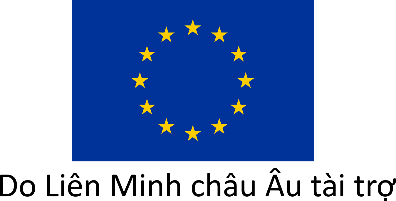 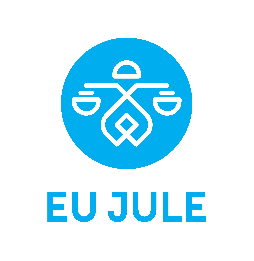 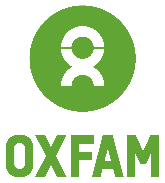 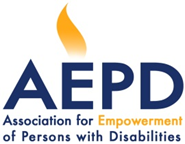 